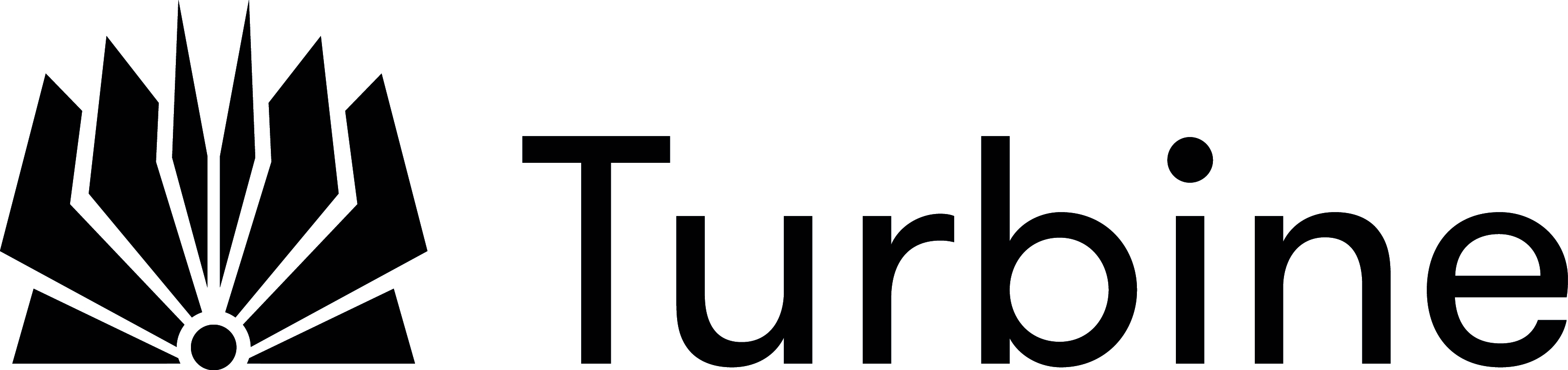 Sommerbogen 2023Alle bøger koster 40 kr. ekskl. momsFragt lægges oveni.Bestillinger sendes til salg@turbine.dkDEADLINE FOR BØGER TIL KAMPAGNESTART:Bestil senest onsdag den 25. maj for at have bøger til kampagnestart 9. juni.Bøger kan bestilles ad flere omgange i hele kampagneperioden.Kontaktoplysninger:NavnEANEvt. CVR AdressePostnr. og byMailTelefonnr.KontaktpersonAntalTitelIsbn6-8 ÅRRidderskolen - Den onde drage9788740667691Ridderskolen - Det magiske sværd9788740667684Alma begynder til ridning9788740619430Alma galopperer9788740619447Kakerlakbanden 1 – En loppe, en lus og et hyggeligt hus9788740657883Kakerlakbanden 2 - En hemmelig klub og et kagekup9788740657890Gnuflerne9788740612622Fodboldvenner 2 - Vi holder sammen9788740652512Karla Brudepige9788740652895Karla og Sommergaven9788740655940Karla og tyven9788740655933Karla overnatter9788740652918Rumpiloterne og kaptajn Zenoks onde ønske9788740658866Rumpiloterne og fangerne i det sorte hul9788740665505Rumpiloterne og klonernes hævn9788740674361Luna og Liam går til svøming9788740654011Luna og Liam - Luna synger solo9788740654004Bruno 300 – Tvillingerne9788740611731Bruno 300 – Klubben9788740611724Brune 300 – Rummet9788740651478Spøgelsesvikaren holder loppemarked9788740671223Spøgelsesvikaren holder sommerferie9788740671216Spøgelsesvikaren i cirkus9788740653847Spøgelsesvikaren redder julen9788740653830Den dag bedstemor ødelagde internettet9788740654202Bodil spiller fodbold9788740670967Vi skal i skole9788740620054En nat i stalden9788740611052En hest stikker af97887406110698-10 ÅRVico dragebror - Hemmeligheden om den funklende amulet9788740662214Vico Dragebror - Den sorte drage angriber9788740662221Simsalahik - den hikkende heks og den magiske pony9788740655339Simsalahik -Den hikkende heks og den forsvundne veninde9788740655346Turbo og vampyren   9788740653892Turbo jager spøgelser9788740671100Turbo går i panik9788740671117Turbo og monstergedden9788740653908FC Askerød - En ny spiller på holdet9788740613476FC Askerød - Den nye klub9788740650563Det store spring9788740612332Giv ikke op, Amina9788740620344Sats alt, Amina9788740653915Prinsesseskolen 1: Kimi ønsker sig en veninde9788740654219Prinsesseskolen 2: Dana får en pony9788740654226Prinsesseskolen 3: Ella i mørkeskoven9788740659207Rekordskolen 1: Begyndelsen9788740661507Rekordskolen 2: Uret tikker9788740667547Dyredetektiverne - Listige lemurer9788740663372Dyredetektiverne - Panda på flugt9788740663365Dyredetektiverne - Den hvide løve978874065623710-12 ÅRStormgaard - Gudernes mission9788740611854Stormgaard - Havets vrede9788740611861Stormgaard - Jætternes sammensværgelse9788740620542Stormgaard - De udvalgtes kamp9788740652475Ollis9788740616132Heksetimen - Vampyrkniven9788740651843Heksetimen - Troldens hjerte9788740651850Talentskolen - Hold fast i dine drømme9788740616552Talentskolen - Vær tro mod dit hjerte9788740620771Talentskolen - Når ønsker går i opfyldelse9788740652482Model under cover: Den forsvundne diamant9788740614886Den hvide væbner9788771418026Kampen om kongevåbnet9788740600759Den røde ridder9788740617795Englenes korridor9788740616705Har du mens eller hvad9788740653922Langt fra Zlatan9788740653755Måske som Zlatan9788740653748Nærmere Zlatan9788740653762Næsten som Zlatan9788740620337Familien Fræk9788740611380Lampe978874065550612-15 ÅRIngvar Lykkes røv9788740614268Pyramidemysteriet9788740656978Miss9788740616903Så længe himlen er over jorden9788740614985En sommer uden os9788740617740Alting tæller9788740611717Mine brødre9788740614060Battle9788740616996Sydpå9788740654653Zombielars bind 19788740661262Zombielars bind 29788740667141Kort til forelskede og andre vildfarne sjæle9788740650426Mornitologen9788740616019Normale mennesker står ikke i regnen og synger9788740616965Kærester måske9788740616972